JASD SDH更新申請者用 手続き及び書類チェックシート氏名　　　　　　　　　　この度の申請につきまして、ありがとうございます。申請前に確認をお願いします。準備が出来ましたらそれぞれ☐に印を付けてください【提出物・単位数の確認】の1～13すべてに☑がつけば申請要件を満たしております。申請時はこの用紙も同封してください。【提出物・単位数の確認】 1．様式１、（２）、４の提出がある 2．様式１の提出日が今回の申請期間である（それ以外の場合は再提出なので前回申請の状況を事務局にて確認） 3．様式１に更新審査料10,000円の振込控えが貼付されている（申請フォーム入力後クレジットカード決済・銀行振込にてお支払いの場合、入金完了メールを印刷し貼付） 4．（省略可）様式２ 履歴書の提出がある 5．（省略可）日本国歯科衛生士免許証の写しが同封されている 6．様式４ 研修カリキュラム単位取得証明書の提出がある 7．様式４ 学術大会出席単位が10単位以上ある（10単位／1回） 8-1．様式４ 認定研修会（10単位／1回）、SDHセミナー（5単位／1回）、DTセミナー（5単位／1回）の出席単位が20単位以上ある。 8-2．8-1のうち、認定研修会出席が1回以上ある。 9. 様式４　研修カリキュラム単位取得証明書の合計が30単位以上ある10. JASD認定証の写しが同封されている11．提出書類がカラーで電子データ化されている12．本紙（□に印済み）、様式１、（２）、４、歯科衛生士免許証、研修会等の各受講証など、必要書類が１つのファイルで電子化され、学会ホームページ書類提出フォームよりアップロードが完了している。13．紙媒体でのプリントアウトが下記方法で同封されている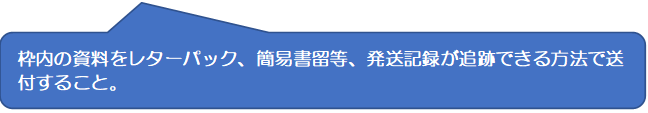 